«Книжкина больница »(совместное мероприятие родителей, детей и воспитателя)Цель мероприятия: Привлечь родителей к воспитанию у детей любви к книге. Учить  детей бережно относиться к книгам: не рвать, не рисовать на книгах, по мере необходимости подклеивать их самостоятельно или с помощью старших. Ход:Воспитатель: «Книга – лучший друг ребят,                   		 Все об этом говорят»Рассказ воспитателя о значении книги для человека.Предложить родителям и детям вспомнить пословицы и поговорки о книгах.	«Книга в счастье украшает, а в несчастье утешает».	«Книга подобна воде – дорогу найдёт везде».	«Не красна книга письмом, а красна умом».	«Испокон века книга растит человека».	«Хорошая книга ярче звёздочки светит».	«Одна хорошая книга лучше многих сокровищ».	«Будешь много читать - будешь много знать».Воспитатель:Отгадайте, ребята, о ком я вам сейчас расскажу: «Этот мальчик носил яркую голубую шляпу, желтые канареечные брюки и оранжевую рубашку с зелёным галстуком. Нарядившись таким попугаем, он целыми днями слонялся по городу и сочинял разные небылицы». - Да, это Незнайка. Его прозвали так потому, что он ничего не знал и не любил заниматься. А среди вас есть Незнайки? Сейчас мы это проверим. Я буду читать стихотворения, а вы продолжите.Игра «Угадай произведение»А лисичкиВзяли спички,К морю синему пошли,Море синее зажгли.Море пламенем горит,Выбежал из моря…(кит).          К. Чуковский «Путаница».На брата сердится сестра:Её зовут Марина,А он стоит среди двора,Кричит: «Ты где, …» (малина).         А. Барто «Буква Р».Крошка сын к отцу пришёл,И спросила кроха:- Что такое хорошоИ что такое…(плохо).        В. Маяковский «Что такое хорошо и что такое плохо»«Узнай сказку»А дорога далека,А корзинка нелегка,Сесть бы на пенёк,Съесть бы пирожок.  (Маша и медведь)Ах ты, Петя-простота,Сплоховал немножко!Не послушал ты кота, Выглянул в окошко. (Петушок-золотой гребешок)Нет ни речки, ни пруда,Где воды напиться?Очень вкусная водаВ яме от копытца. (Сестрица Алёнушка и братец Иванушка)Красна девица грустна,Ей не нравится весна.Ей на солнце тяжко,Слёзы льёт бедняжка. (Снегурочка)Он от бабушки ушёл,Он от дедушки ушёл.Отгадайте без подсказки,Из какой он сказки? (Колобок)Отворили дверь козлята…И пропали все куда-то. (Волк и семеро козлят) «Кто здесь был и что забыл?»Узнать и назвать произведение и его автора (помогают родители) по показу атрибута из известных сказокАзбука (А.Толстой «Золотой ключик или Приключения Буратино».Короб (русская народная сказка «Машенька и медведь»).Репка (русская народная сказка «Репка»).Красная шапочка (Ш.Перро «Красная шапочка»).Туфелька (Ш.Перро «Золушка»). Монетка, самовар (Ш.Перро «Кот в сапогах»).Сапог (Ш.Перро «Кот в сапогах»).Воздушный шарик (А.Милк «Винни-Пух»).Банка с вареньем (Линдгрен «Малыш и Карлсон»).Горошина (Г.Х. Андерсен «Принцесса на горошине»).Воспитатель:Ребята, книги бывают не только со стихами и сказками. Из книг можно узнать много интересного о природе, о растениях и животных, о различных странах, морях, океанах, островах и обо всём, что вам интересно. 		Чтобы найти дорогу в книжную страну необходимо знать правила обращения с книгами. Кто из вас знает, как нужно обращаться с книгами?Дети:- Брать книгу чистыми руками.- Аккуратно перелистывать страницы.- Оставлять в книге закладку и не заворачивать страницы.- Книга должна быть в обложке.- Не кушать во время чтения.- Не оставлять книгу в развёрнутом виде.Вот теперь мы можем отправляться в книжную страну.На столах заранее приготовленные книги. Дети вместе с родителями рассматривают их, называют авторов, вспоминают названия.На глаза попадается старая  изорванная и измятая книга. Обыгрывается ситуация «Заболела  книжка».Воспитатель:     Что случилось с этой книжкой?- Изорвал её мальчишка.- Нужно книжечке помочь.- А как мы можем помочь книге?Правильно. Мы можем разровнять страницы, подклеить книгу и даже сделать новую обложку. Давайте все вместе поможем этой и другим книгам.Родители вместе с детьми подклеивают книги.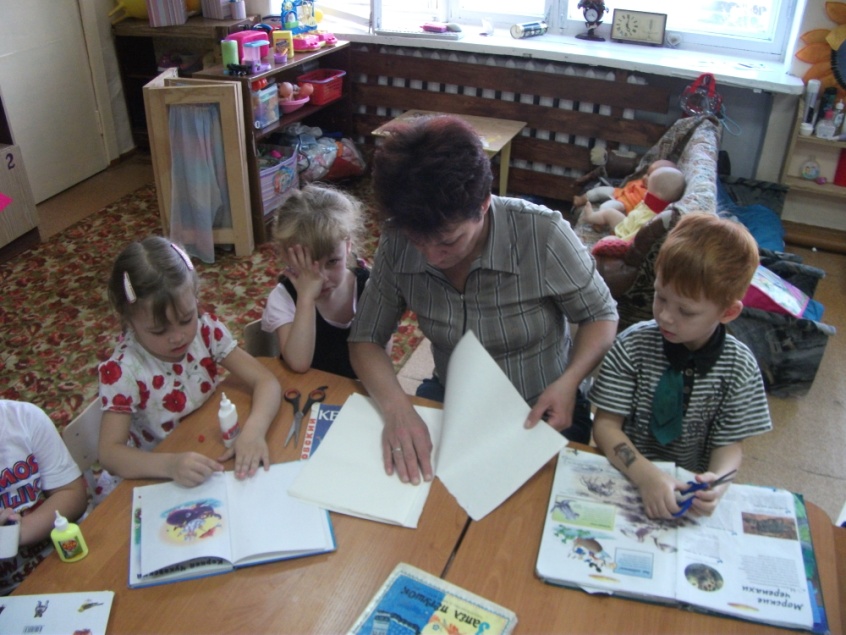 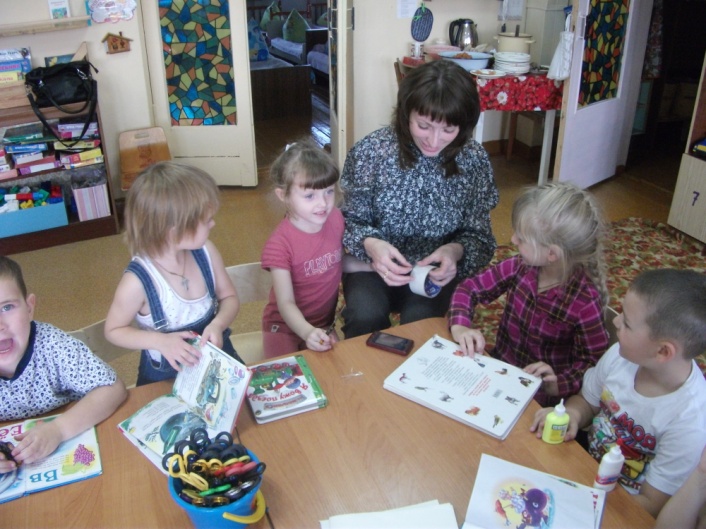 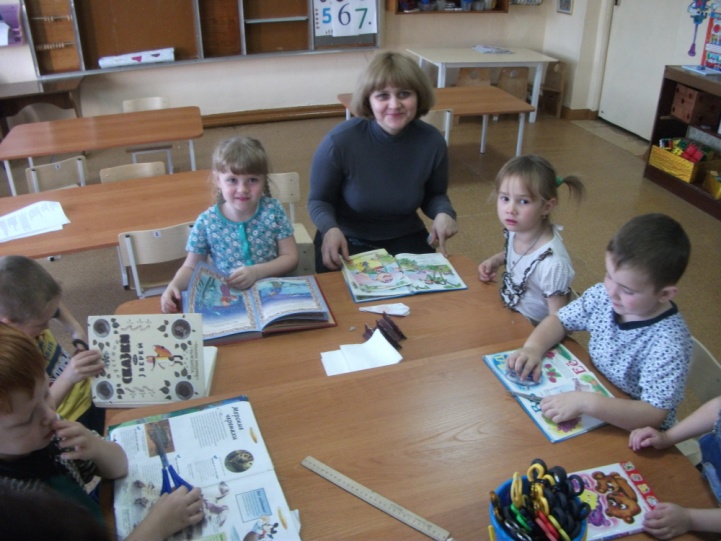 